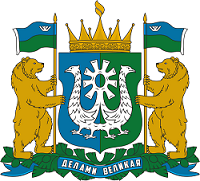 18.06.2024                                                                                № 10-П-1196Ханты-МансийскВ соответствии с Порядком проведения государственной итоговой аттестации по образовательным программам основного общего образования, утвержденным приказом Министерства просвещения Российской Федерации и Федеральной службы по надзору в сфере образования и науки от 4 апреля 2023 года № 232/551, на основании решения председателя Государственной экзаменационной комиссии Ханты-Мансийского автономного округа – Югры (протокол 
от 18 июня 2024 года № 67-П),ПРИКАЗЫВАЮ:1. Утвердить прилагаемые в электронном виде протоколы проверки результатов государственной итоговой аттестации по образовательным программам  основного общего образования 
(далее – ГИА-9) в форме основного государственного экзамена в компьютерной форме (далее - КОГЭ) по учебному предмету «информатика», в форме основного государственного экзамена (далее – ОГЭ) по учебным предметам «обществознание», «география», в форме государственного выпускного экзамена (далее – ГВЭ) по учебному предмету «обществознание» в основной день (10 июня) основного периода в 2024 году.2. Считать 19 июня 2024 года датой объявления результатов ГИА-9 в форме КОГЭ по учебному предмету «информатика», в форме ОГЭ по учебным предметам «обществознание», «география», в форме ГВЭ по учебному предмету «обществознание», проводимых  в основной день (10 июня) основного периода в 2024 году.3. Рекомендовать руководителям органов местного самоуправления муниципальных образований Ханты-Мансийского автономного округа – Югры, осуществляющих управление в сфере образования,  руководителям образовательных организаций, находящихся в ведении иных органов исполнительной власти Ханты-Мансийского автономного округа – Югры (А.В. Тарасов, К.А. Васильев, А.А. Кобцева), обеспечить доведение, утвержденных пунктом 1 протоколов проверки результатов ГИА-9 в форме КОГЭ по учебному предмету «информатика», в форме ОГЭ по учебным предметам «обществознание», «география», в форме ГВЭ по учебному предмету «обществознание» до участников ГИА-9 в срок до 20.00 часов 19 июня 2024 года.4. Руководителям государственных образовательных организаций, находящихся в ведении Департамента (Г.К. Хидирлясов, М.Н. Наумов, А.В. Жуков, С.Ю. Платонова) обеспечить выполнение пункта 3 в части касающейся.5. Установить срок подачи апелляции о несогласии с выставленными баллами по результатам ГИА-9 в форме КОГЭ по учебному предмету «информатика», в форме ОГЭ по учебным предметам «обществознание», «география», в форме ГВЭ по учебному предмету «обществознание», полученными участниками экзамена в основной день основного периода в 2024 году, до 17.00 часов 21 июня  2024 года.6. Автономному учреждению дополнительного профессионального образования Ханты-Мансийского автономного 
округа – Югры «Институт развития образования» – организации, уполномоченной осуществлять функции Регионального центра обработки информации (В.В. Клюсова), обеспечить передачу:6.1. Протоколов проверки результатов участников ГИА-9 в форме КОГЭ по учебному предмету «информатика», в форме ОГЭ по учебным предметам «обществознание», «география», в форме ГВЭ по учебному предмету «обществознание» в основной день основного периода в 2024 году по защищенным каналам связи в органы местного самоуправления муниципальных образований Ханты-Мансийского автономного 
округа – Югры, осуществляющие управление в сфере образования, руководителям государственных образовательных организаций.6.2. Протоколов проверки результатов участников ГИА-9 в форме КОГЭ по учебному предмету «информатика», в форме ОГЭ по учебным предметам «обществознание», «география», в форме ГВЭ по учебному предмету «обществознание», утвержденных пунктом 1 настоящего приказа, в отдел адаптированных образовательных программ и итоговой аттестации Управления общего  образования Департамента образования и науки Ханты-Мансийского автономного  не позднее 17.00 часов 18 июня 2024 года.7. Административно-ресурсному отделу Административного управления Департамента образования и науки Ханты-Мансийского автономного округа – Югры обеспечить рассылку настоящего приказа, за исключением протоколов проверки результатов участников ГИА-9 в форме КОГЭ, по учебному предмету «информатика», в форме ОГЭ по учебным предметам «обществознание», «география», в форме ГВЭ по учебному предмету «обществознание» утвержденных пунктом 1 настоящего приказа.8. Контроль исполнения настоящего приказа возложить на заместителя директора Департамента образования и науки  Ханты-Мансийского автономного округа – Югры И.В. Святченко.Директор ДепартаментаА.А. Дренин